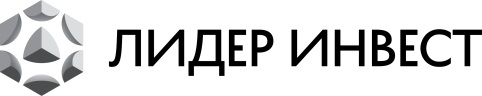 Специальные условия от Райффайзенбанка для клиентов «Лидер Инвест»Москва, 24 апреля 2017 года. – Один из крупнейших коммерческих банков снизил ставки для клиентов «Лидер Инвест» и аккредитовал все проекты второй очереди строительства. Эксклюзивно для покупателей квартир в домах «Лидер Инвест» Райффайзенбанк предлагает особые условия. Процентная ставка по ипотеке для клиентов компании теперь снижена до 11% годовых в рублях - ранее она составляла 11,5% и для сторонних клиентов остается на прежнем уровне. Первоначальный взнос возможен от 15% стоимости выбранной квартиры, а для зарплатных клиентов предусмотрено оформление ипотеки по двум документам.   Более того, Райффайзенбанк аккредитовал все проекты «Лидер Инвест» второй очереди строительства. Современные комфортабельные квартиры по ипотеке этого банка по самым выгодным ценам можно приобрести в одиннадцати домах комфорт- и бизнес-класса на разных стадиях строительства:- «Дом в Олимпийской деревне»- «Дом в Мневниках»- «Дом на Усиевича»- «Дом в Кузьминках»- «Дом на Абрамцевской»- «Дом на Сходненской»- «Дом на Вешняковской»- «Дом в Кусково»- «Консул-Дом. Лидер на Ленинском»- «Васнецов-Дом. Лидер на Масловке»- «Дом «Притяжение». Лидер на Чертановской»Пожалуйста, обращайтесь за дополнительной информацией:Екатерина Мироненко+7 (499) 683 03 03, доб. 344+7 (916) 459 54 89mironenko@l-invest.ru Справка о компании «Лидер Инвест» реализует проекты жилой и коммерческой недвижимости, комплексного развития территорий. Учредителем компании является публичная российская диверсифицированная холдинговая компания АФК «Система». В портфеле компании на разных стадиях проектирования и реализации находится 29 проектов общей площадью 3 000 000 кв. м.Все строящиеся и проектируемые объекты «Лидер Инвест» расположены в районах с уже сложившейся застройкой и полноценной инфраструктурой. Компания бережно относится к архитектурному историческому наследию Москвы и одной из приоритетных задач при возведении новых зданий считает создание комфортной городской среды и повышение качества жизни будущих жителей. «Лидер Инвест» является обладателем специальной награды «Прорыв года» международной премии «Рекорды Рынка Недвижимости 2016». Компания занимает второе место в рейтинге девелоперов премиального жилья Москвы и третью строчку в рейтинге столичных девелоперов по количеству реализуемых проектов.В 2016 году рейтинговое агентство RAEX (Эксперт РА) впервые присвоило компании «Лидер Инвест» рейтинг кредитоспособности (долгосрочной кредитоспособности) на уровне А+ «Очень высокий уровень кредитоспособности». 